PROJETO DE CONSTRUÇÃO DE QUADRA POLIESPORTIVA NA E. M. COMENDADOR GERALDO OZÓRIO ROFRIGUES NO BAIRRO VILA CORINGA BARRA MANSA / RJMEMÓRIA DE CÁLCULO PARA ORÇAMENTO1.0 – ESTRUTURA  DE CONCRETO ARMADOAlambrado1.1– Perfuração manual de solo a trado, Ø 30cm75,00m1.2– Escavação manual de vala/cava cintas Alambrado            V =14x19  P (15x25)            Casa Azul + Parte dos Fundos +Muro Lateral        ( 22,80+13,00+21,20+11,30+21,50+58,70+3,40) x 0,64 x 0,19=151,90 x0,64x0,19=18,47m³            Pilares            Muro Lateral             0,65 x 0,90 x 0,40x31un=7,25m³            Casa Azul            0,65x0,40 x ,90x27un=6,31m³Parte dos Fundos       0,65x0,40x0,90 x 17un=4,0m³Total= 18,47+7,25+6,31+4,0=36,03m³1.3– Reaterro de valas/cava36,03 (escavação) – {[ ( (0,14 x19  x151,9) viga   + (0,15x  0,25x1,00x75) pilar]  = 36,03 (escavação) – 4,04(bloco +concreto)-2,81(concreto) =29,18m³ 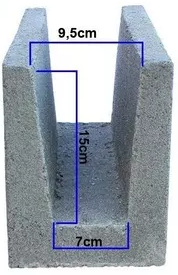 – Concretagem de pilares e bloco canaletaA=2xπx0,15x1,00=0,94 m³ x 75=70,65m³0,14 x 0,19x151,90=4,04m³ TOTAL = 74,69m³– Fornecimento de fio de aço CA-60, Ø 5mm4,20m x75un=315m (comprimento total) x 1,10 (mais 10%) x 0,154 (peso do metro linear) = 53,36 Kg– Armação de pilar, Ø 5mm4,20m x75un=315m (comprimento total) x 1,10 (mais 10%) x 0,154 (peso do metro linear) = 53,36 Kg– Fornecimento de fio de aço CA-50, Ø 6,3mm 2 ferros Ø 6,3mm x 151,90 x x 1,10 (mais 10%) x 0,245 (peso do metro linear)=81,87Kg– Armação do bloco canaleta  com fio de aço CA-50, Ø 6,3mm 2 ferros Ø 6,3mm x 151,90 x x 1,10 (mais 10%) x 0,245 (peso do metro linear)=81,87KgTOTAL =81,87Kg.1.4-Fornecimento e colocação de concreto bombeado 30 Mpa.Pilar- 0,94(area da seção) x 75 un)=70,5m³ Bloco concreto- (0,095 +0,07)x0,15x151,90=3,75m³Total=70,5 +3,75=74,25m³1.5-Fornecimento de fio de Aço CA-60 Ø5mm4,20m x 75un =315m (comprimento total) x 1,10m x 0,154\9peso metro linear)=53,36Kg1.5-Armação  de fio de Aço CA-60 Ø5mm4,20m x 75un =315m (comprimento total) x 1,10m x 0,154\9peso metro linear)=53,36Kg1.6-Fornecimento de fio de Aço CA-50 Ø6,3mm2 ferros Ø6,3mm x 151,90m x 1,10 ( mais 10% perda) x 0,245(peso metro linear)=81,8Kg1.6-Armação  de fio de Aço CA-50 Ø6,3mm2 ferros Ø6,3mm x 151,90m x 1,10 ( mais 10% perda) x 0,245(peso metro linear)=81,8Kg2.0 – ALAMBRADO  2.1– Alambrado para quadra, tubos de ferro galvanizado com costura, Ø interno 2”, 1/8” de    parede, tela de arame galvanizado fio 12, malha losango 5x5cm, inclusive portões com cadeados          Total=422,94 ver item 4.32.2– Tubo de ferro galvanizado com costura, Ø interno 2”, 1/8” de parede       (0,60 x 20)x 12 parte dos tubos chumbados na estrutura de concreto do muro existente  na      frente da escola  = 1,44m2.3 – Tela de arame galvanizado, fio 12, malha losango 5x5 cm Muro Fachada- 23,95 x 1,50 =35,93m²Muro lateral- 58,70 x1,50 + 3,40x3,10= 88,05+10,54=98,59m²Casa Azul- 31,20 x 2,90=90,48m²                    22,80 x2,90=66,12m²                       Total=156,60m²Parte dos Fundos- 11,30 x2,10=32,77m²                               21,50x2,90=62,35m²                               Total=95,12m²Piscina-24,50 x 1,50=36,70m²Total Alambrado=422,94m²2.4 – Abraçadeiras metálicas, tipo “U” para fixação de tubo do alambrado no muro, com dois parabolts (Ø 3/8”, comprimento 75mm), inclusive proteção anticorrosiva e pintura igual a dos tubos       12,00 un 2.5 – Portão de ferro e chapa galvanizada com acabamento vincado, duas folhas, com  batente, para o muro da frente, exclusive ferragens3,60x2,80= 10,08m²Duas folhas de 1,80 x 2,80m2.6 – Conjunto de ferragens para o portão de ferro composto de ferrolho, fecho chato2de sobrepor em ferro zincado, reforçado, com porta cadeado e cadeado com dupla trava, disco de segurança anti-gazua, dobradiças     6,00 un2.7. Placa metálica, 15x15cm, para soldar nos tubos de ferro e fixar o alambrado nos muros     com quatro parabolts (Ø 3/8”, comprimento 75mm), inclusive proteção anticorrosiva e pintura       12,00un 3.0 – PINTURA3.1 – Pintura sobre ferro com esmalte à base de água, inclusive adequado lixamento, limpeza, desengorduramento, aplicação de pintura anticorrosiva (galvite) e no mínimo duas demãos de acabamento, materiais de primeira qualidade, classificação premium       A Lateral= 2π r h       Abase= π r²       Muro fachada      A=( 2x3,14 x 0,058x2,00)x12un= 8,74m²x2,5=21,85m²             (2x3,14x0,058x23,95)x2=17,44m²x2,5=43,61m²         Total= 65,46m²          Muro Lateral         A=(2x3,14x0,058x3,85)x31 un=43,47 m²x2,5=108,67m²         A = (2 x 3,14 x0,058 x(58,70+3,40))x2 =45,24m²x2,5=113,10m²           Total=221,76m²Casa AzulA = ( 2 x 3,14 x 0,058 x (22,80+13,00 +21,20)x3=62,28m² x 2,5=155,71m²A = (2x3,14 x 0,058 x 2,95)x27un =29,01m² x2,5=72,53m²Total=228,24m²(Está incluído os portões).Parte dos FundosA=(2 x 3,14 x0,058 x( 21,50+11,30))x3=35,84m² x 2,5=89,60m²A= (2 x 3,14 x 0,058 x 2,95 x 17) =18,26m² x 2,5=45,67m²Total=135,27m²(Está incluído os portões)Portão Entrada: 3,60x2,80=10,08m²Total= 145,35m²4.0 – TRANSPORTE  E  BOTA FORA4.1 – Carga manual de entulho em caminhão basculante de 6 m³  Descarte de terra de escavação de fundações x 1,3 (empolamento) =  x 1,3 = 19,57m³TOTAL =36,03 X 1,1 (10% para entulhos diversos) = 39,63m³4.2 – Carga e descarga mecanizada de entulho em caminhão basculante de 6 m³ (acerto de talude)           Total=39,63m³4.3 –Transporte de entulho com caminhão basculante de 6,00m³ para o CTR-Barra Mansa39,63m³ x 11,8km=467,66m³xkm 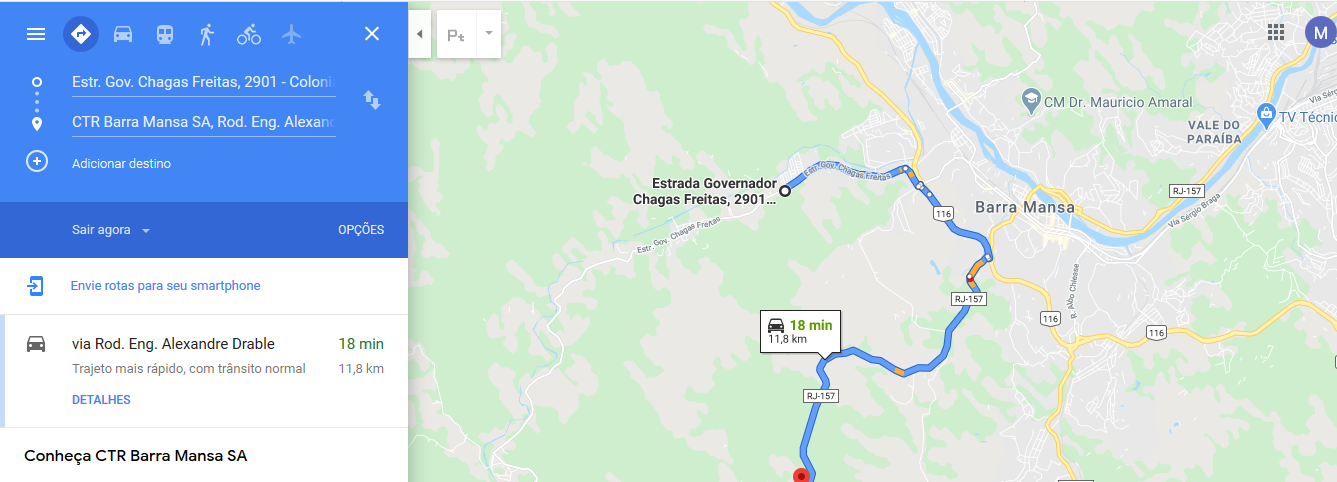 4.4 –Descarga de materiais e resíduos para o CTR-Barra Mansa (Taxa de descarte)       39,63m³ -----------------------------------------------------------------------------------Eng. Marisa de Sousa e Silva CREA-RJ 871040-28